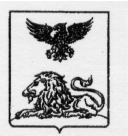 ДЕПАРТАМЕНТОБРАЗОВАНИЯБЕЛГОРОДСКОЙ ОБЛАСТИПРИКАЗ« 06 »ноября 2015года                                                                                           № 4471Об утверждении инструкций для лиц, участвующих в организации и проведении итогового сочинения (изложения) в Белгородской области в 2015/2016 учебном годуВ соответствии с Порядком проведения государственной итоговой аттестации по образовательным программам среднего общего образования (далее - ГИА), утвержденным приказом Министерства образования и науки Российской Федерации от 26 декабря 2013 года № 1400, письмом Федеральной службы по надзору в сфере образования и науки от 01 октября 2015 года № 02-448в целях своевременной подготовки и организованного проведения итогового сочинения (изложения) в 2015/2016 учебном году приказываю:Утвердить:Инструкцию для руководителя образовательной организации по подготовке и проведению итогового сочинения (изложения) в 2015/2016 учебном году (приложение №1).Инструкцию для технического специалиста при проведении итогового сочинения (изложения) в 2015/2016 учебном году (приложение №2).Инструкцию для членов комиссии, участвующих в организации итогового сочинения (изложения) в 2015/2016 учебном году (приложение №3).Инструкции для участника итогового сочинения, изложения (приложение №4).Рекомендовать руководителям муниципальных органов управления образованием:Довести данный приказ до сведения руководителей подведомственных образовательных организаций.Обеспечить своевременную подготовку подведомственных образовательных организаций к проведению итогового сочинения (изложения) в Белгородской области в 2015/2016 учебном году.Контроль за исполнением настоящего приказа возложить на первого заместителя начальника департамента образования области - начальника управления общего, дошкольного и дополнительного образования Тишину Е.Г.Заместитель Губернатора Белгородской области 								С. БоженовСООТВЕТСТВУЕТ ОРИГИНАЛУ